ГЛАВА МУНИЦИПАЛЬНОГО РАЙОНА «КОРТКЕРОССКИЙ»-РУКОВОДИТЕЛЬ АДМИНИСТРАЦИИ ТШÖКТÖМРАСПОРЯЖЕНИЕ25.03.2022                                                                                                       № 63-рс.Корткерос, Корткеросский р-н,Республика КомиО внесении изменений в распоряжение администрации муниципального района «Корткеросский» от 07.02.2022 года№ 14-р «Об утверждении плана проведения выездных проверок за соблюдением законодательства о противодействиикоррупции на 2022 год»1. Внести в распоряжение администрации муниципального района «Корткеросский» от 07.02.2022 года № 14-р «Об утверждении плана проведения выездных проверок за соблюдением законодательства о противодействии коррупции на 2022 год» следующие изменения: 1) пункт 3 изложить в следующей редакции: «3. Отделу организационной и кадровой работы (Захаренко М.В.): в течение 10 рабочих дней после окончания проверки обеспечить направление в адрес проверяемой структуры (организации) справочно-аналитической информации с выводами и предложениями»;2) пункты 3, 4 считать соответственно пунктами 4, 5. 2. Контроль за исполнением распоряжения возложить на первого заместителя Главы муниципального района «Корткеросский»-руководителя администрации (Нестерову Л.В.).К.Сажин«Кöрткерöс» муниципальнöй районса Администрация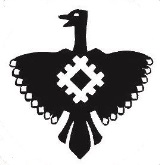 Администрация муниципального района «Корткеросский»